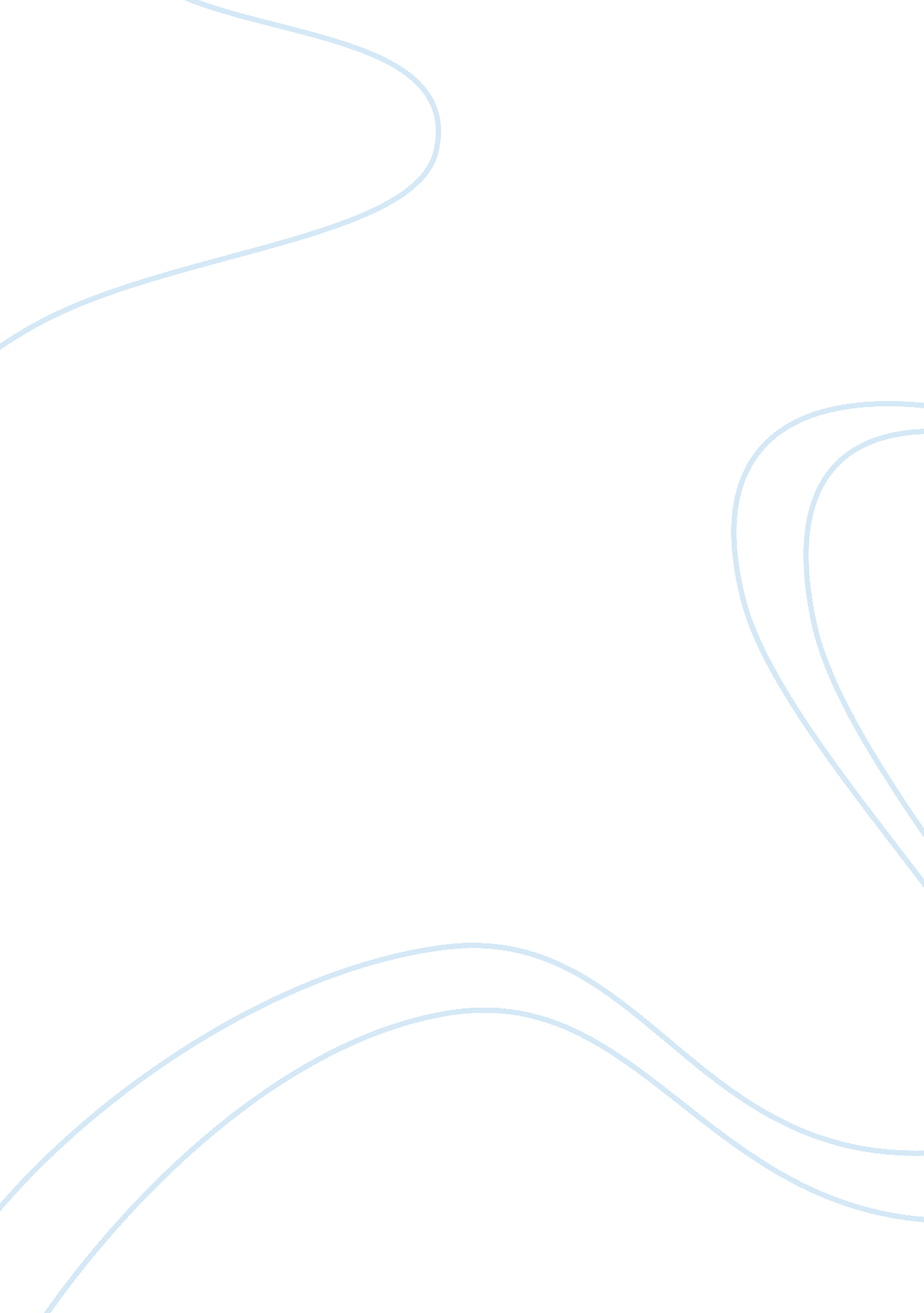 Morning meeting at the cafePeople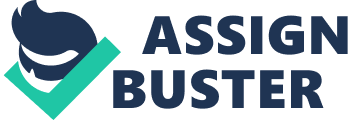 As I entered the café, there were only some people there. One of them read a morning newspaper and drank coffee, and others were having breakfast. I was a bit upset for there was nothing interesting about them; they were just common people everyone can see in a café in the morning. Despite this, I enjoyed being there because of the sun that shone just right through the window, the café smelled of coffee and freshly baked muffins, and I felt peaceful and contented with my life. 
A man looked around as if he was looking for someone or something, sat down at a table and ordered tea. The man was dressed very neatly, and at first, I thought that he came on a date; it was too early for that though, and I put that thought to rest. Also, it was quite an early morning for a business meeting. Curiosity was eating me up as the man checked his watch almost every two minutes and looked out the window. He was definitely waiting for someone. 
About fifteen minutes of waiting passed, and a boy bounced into the café. He was about thirteen or fourteen years old, not too tall, and he reminded me of someone I had already seen before. When he came up to the man, I understood who the boy reminded me of. It became obvious they were a father and a son. When the man saw the boy, he glowed with happiness and finally calmed down. The boy was also very glad to see his father for he ran up and hugged him. It was such a nice and moving scene! I think that the fact that they met at the café suggests that they did not live together; perhaps, the boy’s parents were divorced, and his mother had sole custody of her child. In any case, it was clear that they had not seen each other for a long time. 
As I looked around, I noticed that everybody who was at the café at the moment also was watching the man and his son. Just like me, they also seemed to be moved by the scene. At that very instance, I felt that the entire café was filled with peace, happiness and even love, and it seemed that the sun started shining even brighter. 